SIGN ANALYSIS – Homework - Solutions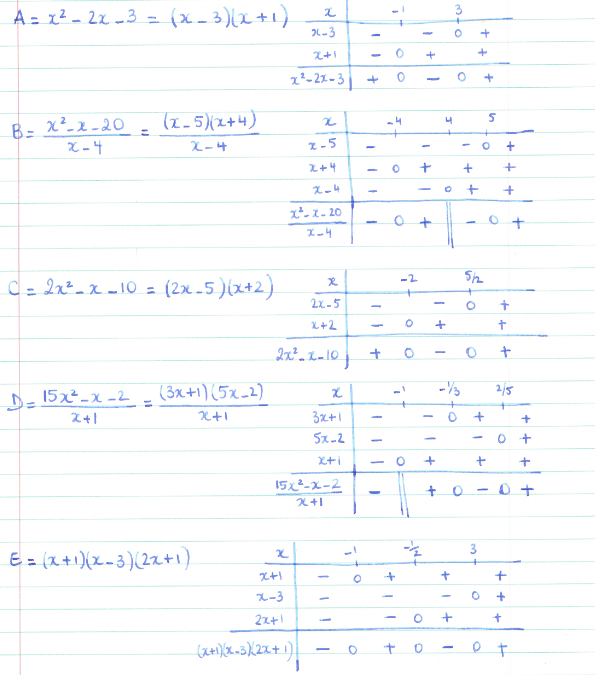 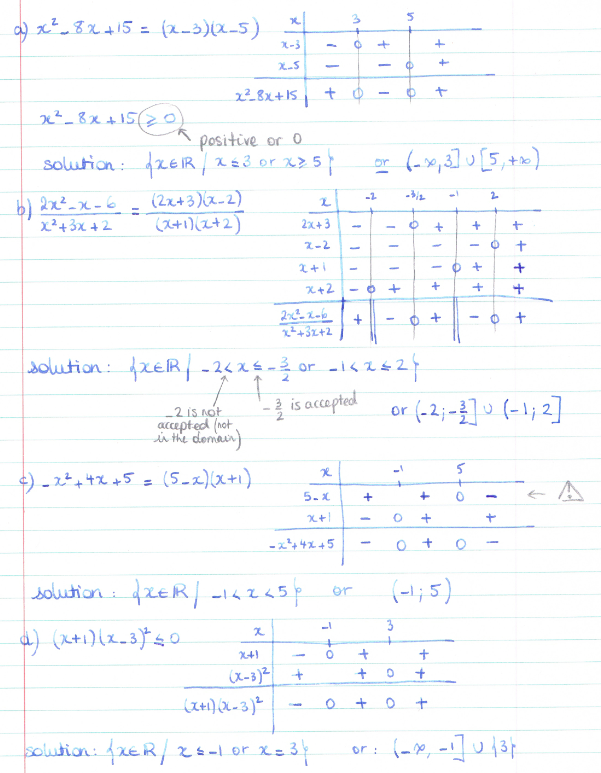 